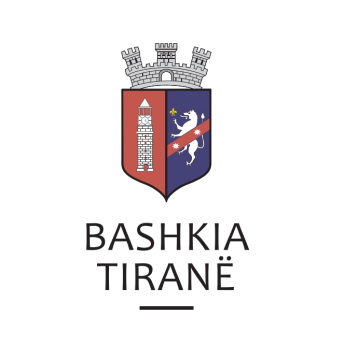      R  E  P U  B  L  I  K  A    E   S  H  Q  I  P  Ë  R  I  S  Ë
  BASHKIA TIRANË
DREJTORIA E PËRGJITHSHME PËR MARRËDHËNIET ME PUBLIKUN DHE JASHTË
DREJTORIA E KOMUNIKIMIT ME QYTETARËTLënda: Kërkesë për shpallje nga Gjykata e Rrethit Gjyqësor Vlorë për znj. Dorina Karakosta.Pranë Bashkisë Tiranë ka ardhur kërkesa për shpallje nga Gjykata e Rrethit Gjyqësor Vlorë, me nr. 2843 (A. Basho), datë 28.12.2018, protokolluar në Bashkinë Tiranë me nr. 389 prot., datë 07.01.2019.Ju sqarojmë se kjo gjykatë dërgon shpallje për efekt komunikimi të ankimit datë 24.07.2018, të çështjes civile që i përket:Paditëse:        Elsa Kumi (Poshi), Myrteza PoshiTë Paditur:    Zamira Eltari (Sharra), Elisabeta Musaraj, Bashkim Sharra,                        Donika Sharra, Denada Sharra, Besmira Sharra, Ilirjan Sharra,                        Rajmonda Sharra (Levendi), Dora Myshketa (Çelkupa), Xhani Çelkupa                        Rruben Çelkupa, Ermihet Kananaj, Artemona Rustemi , Anita Rustemi                        (Rroço), Zana Pustina (Sharra), Selaudin Sharra, Eduart Rustemi,                        Ermihet Sharra (Kanani), Myhrete Shehu, Dorina Karakosta (Shehu),                        Engjell Shehu, Ermin Shehu.Objekti:         Detyrim njohje bashkëpronar. Kërkim pasurie trashëgimore.Drejtoria e Komunikimit me Qytetarët ka bërë të mundur afishimin e shpalljes për znj. Dorina Karakosta, në tabelën e shpalljeve të Sektorit të Informimit dhe Shërbimeve për Qytetarët pranë Bashkisë Tiranë.     R  E  P U  B  L  I  K  A    E   S  H  Q  I  P  Ë  R  I  S  Ë
  BASHKIA TIRANË
DREJTORIA E PËRGJITHSHME PËR MARRËDHËNIET ME PUBLIKUN DHE JASHTË
DREJTORIA E KOMUNIKIMIT ME QYTETARËTLënda: Kërkesë për shpallje nga Gjykata e Rrethit Gjyqësor Vlorë për z. Ermin Shehu.Pranë Bashkisë Tiranë ka ardhur kërkesa për shpallje nga Gjykata e Rrethit Gjyqësor Vlorë, me nr. 2843 (A. Basho), datë 28.12.2018, protokolluar në Bashkinë Tiranë me nr. 388 prot., datë 07.01.2019.Ju sqarojmë se kjo gjykatë dërgon shpallje për efekt komunikimi të ankimit datë 24.07.2018, të çështjes civile që i përket:Paditëse:        Elsa Kumi (Poshi), Myrteza PoshiTë Paditur:    Zamira Eltari (Sharra), Elisabeta Musaraj, Bashkim Sharra,                        Donika Sharra, Denada Sharra, Besmira Sharra, Ilirjan Sharra,                        Rajmonda Sharra (Levendi), Dora Myshketa (Çelkupa), Xhani Çelkupa                        Rruben Çelkupa, Ermihet Kananaj, Artemona Rustemi , Anita Rustemi                        (Rroço), Zana Pustina (Sharra), Selaudin Sharra, Eduart Rustemi,                        Ermihet Sharra (Kanani), Myhrete Shehu, Dorina Karakosta (Shehu),                        Engjell Shehu, Ermin Shehu.Objekti:         Detyrim njohje bashkëpronar. Kërkim pasurie trashëgimore.Drejtoria e Komunikimit me Qytetarët ka bërë të mundur afishimin e shpalljes për z. Ermin Shehu, në tabelën e shpalljeve të Sektorit të Informimit dhe Shërbimeve për Qytetarët pranë Bashkisë Tiranë.     R  E  P U  B  L  I  K  A    E   S  H  Q  I  P  Ë  R  I  S  Ë
  BASHKIA TIRANË
DREJTORIA E PËRGJITHSHME PËR MARRËDHËNIET ME PUBLIKUN DHE JASHTË
DREJTORIA E KOMUNIKIMIT ME QYTETARËTLënda: Kërkesë për shpallje nga Gjykata e Rrethit Gjyqësor Vlorë për z. Engjell Shehu.Pranë Bashkisë Tiranë ka ardhur kërkesa për shpallje nga Gjykata e Rrethit Gjyqësor Vlorë, me nr. 2843 (A. Basho), datë 28.12.2018, protokolluar në Bashkinë Tiranë me nr. 390 prot., datë 07.01.2019.Ju sqarojmë se kjo gjykatë dërgon shpallje për efekt komunikimi të ankimit datë 24.07.2018, të çështjes civile që i përket:Paditëse:        Elsa Kumi (Poshi), Myrteza PoshiTë Paditur:    Zamira Eltari (Sharra), Elisabeta Musaraj, Bashkim Sharra,                        Donika Sharra, Denada Sharra, Besmira Sharra, Ilirjan Sharra,                        Rajmonda Sharra (Levendi), Dora Myshketa (Çelkupa), Xhani Çelkupa                        Rruben Çelkupa, Ermihet Kananaj, Artemona Rustemi , Anita Rustemi                        (Rroço), Zana Pustina (Sharra), Selaudin Sharra, Eduart Rustemi,                        Ermihet Sharra (Kanani), Myhrete Shehu, Dorina Karakosta (Shehu),                        Engjell Shehu, Ermin Shehu.Objekti:         Detyrim njohje bashkëpronar. Kërkim pasurie trashëgimore.Drejtoria e Komunikimit me Qytetarët ka bërë të mundur afishimin e shpalljes për z. Engjell Shehu, në tabelën e shpalljeve të Sektorit të Informimit dhe Shërbimeve për Qytetarët pranë Bashkisë Tiranë.     R  E  P U  B  L  I  K  A    E   S  H  Q  I  P  Ë  R  I  S  Ë
  BASHKIA TIRANË
DREJTORIA E PËRGJITHSHME PËR MARRËDHËNIET ME PUBLIKUN DHE JASHTË
DREJTORIA E KOMUNIKIMIT ME QYTETARËTLënda: Kërkesë për shpallje nga Gjykata e Rrethit Gjyqësor Vlorë për znj. Arjana Shahini.Pranë Bashkisë Tiranë ka ardhur kërkesa për shpallje nga Gjykata e Rrethit Gjyqësor Vlorë, me nr. 1405 akti (H. Sinanaj), datë 27.12.2018, protokolluar në Bashkinë Tiranë me nr. 380 prot., datë 07.01.2019.Ju sqarojmë se kjo gjykatë dërgon shpallje për efekt komunikimi të Vendimit nr. 1986, datë 27.11.2018, të çështjes civile që i përket:Paditëse:        Vero SulajTë Paditur:    Lutfi Shahini, Arjana ShahiniObjekti:         Detyrim njohje pronar, etj.Drejtoria e Komunikimit me Qytetarët ka bërë të mundur afishimin e shpalljes për znj. Arjana Shahini, në tabelën e shpalljeve të Sektorit të Informimit dhe Shërbimeve për Qytetarët pranë Bashkisë Tiranë.     R  E  P U  B  L  I  K  A    E   S  H  Q  I  P  Ë  R  I  S  Ë
  BASHKIA TIRANË
DREJTORIA E PËRGJITHSHME PËR MARRËDHËNIET ME PUBLIKUN DHE JASHTË
DREJTORIA E KOMUNIKIMIT ME QYTETARËTLënda: Kërkesë për shpallje nga Gjykata e Rrethit Gjyqësor Vlorë për z. Lutfi Shahini.Pranë Bashkisë Tiranë ka ardhur kërkesa për shpallje nga Gjykata e Rrethit Gjyqësor Vlorë, me nr. 1405 akti (H. Sinanaj), datë 27.12.2018, protokolluar në Bashkinë Tiranë me nr. 381 prot., datë 07.01.2019.Ju sqarojmë se kjo gjykatë dërgon shpallje për efekt komunikimi të Vendimit nr. 1986, datë 27.11.2018, të çështjes civile që i përket:Paditëse:        Vero SulajTë Paditur:    Lutfi Shahini, Arjana ShahiniObjekti:         Detyrim njohje pronar, etj.Drejtoria e Komunikimit me Qytetarët ka bërë të mundur afishimin e shpalljes për z. Lutfi Shahini, në tabelën e shpalljeve të Sektorit të Informimit dhe Shërbimeve për Qytetarët pranë Bashkisë Tiranë.     R  E  P U  B  L  I  K  A    E   S  H  Q  I  P  Ë  R  I  S  Ë
  BASHKIA TIRANË
DREJTORIA E PËRGJITHSHME PËR MARRËDHËNIET ME PUBLIKUN DHE JASHTË
DREJTORIA E KOMUNIKIMIT ME QYTETARËTLënda: Kërkesë për shpallje nga Gjykata e Rrethit Gjyqësor Sarandë për znj. Laureta Durim Zotaj.Pranë Bashkisë Tiranë ka ardhur kërkesa për shpallje nga Gjykata e Rrethit Gjyqësor Sarandë, me nr. 01181 regj. themeltar, datë 20.12.2018, protokolluar në Bashkinë Tiranë me nr. 385 prot., datë 07.01.2019.Ju sqarojmë se kjo gjykatë dërgon shpallje se është duke u zhvilluar gjykimi i çështjes civile që i përket:Paditës:                               Shoqëria Përmbarimore “Blek-K” sh.p.k.Të paditur:                         Halim Durim Mersini, Laureta Durim Zotaj, Rajmonda Malo                                              Luga, Kasem Malo Xheneti, Dragush Hysni Haderi.Objekt:                                Pjestim i pasurisë në bashkëpronësi.Data dhe ora e seancës:     11.01.2019, 11:00Drejtoria e Komunikimit me Qytetarët ka bërë të mundur afishimin e shpalljes për znj. Laureta Durim Zotaj, në tabelën e shpalljeve të Sektorit të Informimit dhe Shërbimeve për Qytetarët pranë Bashkisë Tiranë.